.Intro: 32 countsSec1: SIDE TOE STRUT - CROSS TOE STRUT, SIDE ROCK - RECOVER - CROSS - HOLDSec2: SIDE TOE STRUT - CROSS TOE STRUT, SIDE ROCK - RECOVER - CROSS - HOLDSec3: (R & L) DIAGONAL LOCK STEP - BRUSHSec4: JAZZ BOX 1/4 R, ROCKING CHAIRTag : (4 counts) After wall 3 (9:00) & Wall 8 (12:00)ROCKING CHAIRHave Fun & Happy Dancing !!!Contact : Nina Chen : nina.teach.dance@gmail.comReally I'm Happy EZ (정말 행복해요) (我真的很快樂) (zh)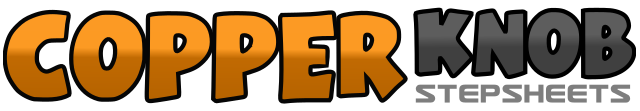 .......拍数:32墙数:4级数:Beginner.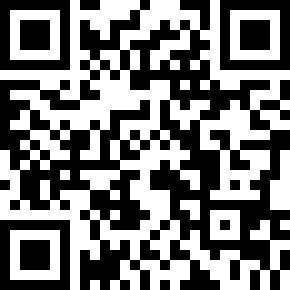 编舞者:Nina Chen (TW) - 2018年11月Nina Chen (TW) - 2018年11月Nina Chen (TW) - 2018年11月Nina Chen (TW) - 2018年11月Nina Chen (TW) - 2018年11月.音乐:Really I'm Happy (정말 행복해요) - Choo Ga Yeol (추가열)Really I'm Happy (정말 행복해요) - Choo Ga Yeol (추가열)Really I'm Happy (정말 행복해요) - Choo Ga Yeol (추가열)Really I'm Happy (정말 행복해요) - Choo Ga Yeol (추가열)Really I'm Happy (정말 행복해요) - Choo Ga Yeol (추가열)........1-4Touch R toe to R - Step R Heel down - Touch L toe over RF - Step L Heel down5-8Rock RF to R - Recover on LF - Cross RF over LF - Hold1-4右足尖右點 - 右足跟踏下 - 左足尖跨點於右足前 - 左足跟踏下5-8右足右下沉 - 重心回左足 - 右足前跨 - 候1-4Touch L toe to L - Step L Heel down - Touch R toe over LF - Step R Heel down5-8Rock LF to L - Recover on RF - Cross LF over RF - Hold1-4左足尖左點 - 左足跟踏下 - 右足尖跨點於左足前 - 右足跟踏下5-8左足左下沉 - 重心回右足 - 左足前跨 - 候1-4Step RF diagonal fwd - Step LF behind RF - Step RF diagonal fwd - Brush LF to L diagonal fwd5-8Step LF diagonal fwd - Step RF behind LF - Step LF diagonal fwd - Brush RF to R diagonal fwd1-4右足斜前踏 - 左足鎖踏於右足後 - 右足斜前踏 - 左足向左斜前刷5-8左足斜前踏 - 右足鎖踏左足後 - 左足斜前踏 - 右足向右斜前刷1-4Cross RF over LF - 1/4 turn R (3:00) step LF back - Step RF to R - Step LF fwd5-8Rock RF fwd - Recover on LF - Rock RF back - Recover on LF1-4右足前跨 - 右轉1/4 (6:00) 左足後踏 - 右足右踏 - 左足前踏5-8右足前下沉 - 重心回左足 - 右足後下沉 - 重心回左足1-4Rock RF fwd - Recover on LF - Rock RF back - Recover on LF1-4右足前下沉 - 重心回左足 - 右足後下沉 - 重心回左足